INSTITUTO DE EDUCAÇÃO INFANTIL E JUVENIL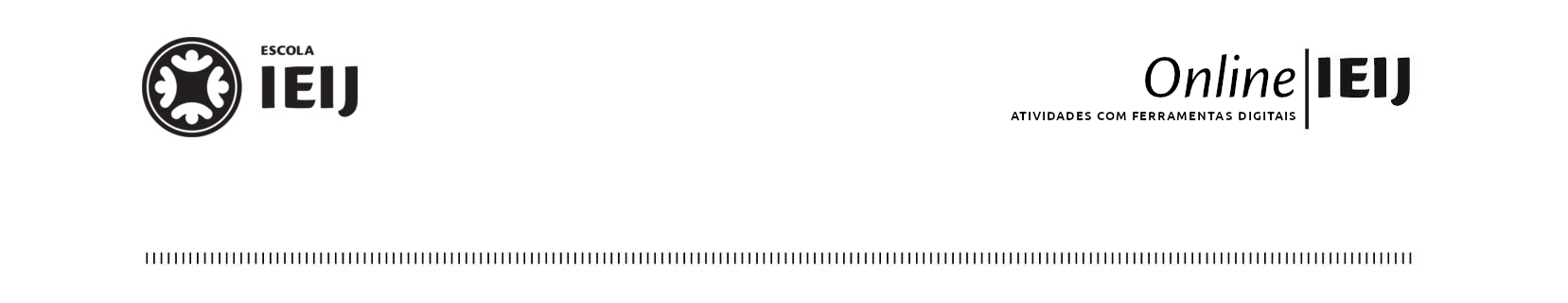 OUTONO, 2020.  LONDRINA, 26  DE  MARÇO.NOME: _________________________________________TURMA: 1º ANOPORTUGUÊS BOM DIA QUERIDO(A). BOAS APRENDIZAGENS!         Bom dia   querido(a).     Boas  aprendizagens!PEÇA PARA O  SEU PAI OU PARA A SUA MÃE RELER COM VOCÊ A HISTÓRIA DO ELEFANTINHO DO POÇO.ESCREVA AS PALAVRAS DO ALFABETO 1 DO ELEFANTINHO NO POÇO DE ACORDO COM O NÚMERO DE LETRAS.           DESCUBRA OS SEGREDOS E CONTINUE AS SÉRIES ATÉ EMBAIXOANALISANDO A POSIÇÃO DAS LETRAS4   LETRAS5   LETRAS 6   LETRAS7   LETRAS8   LETRAS 9   LETRAS10  LETRAS11  LETRAS 12   LETRASIJLKIJLK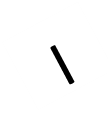 JLK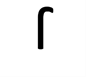 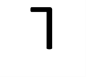 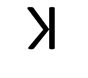 IJLK